ĐƠN XIN HOÃN XÉT TỐT NGHIỆP(Dành cho Sinh viên khóa 09)Kính gửi: 	- Ban Giám hiệu trường Đại học Đồng Nai;	- Phòng Đào tạo.Họ và tên: 	 Giới tính: ………..Ngày sinh: 	 Nơi sinh: ………………………………… Mã số sinh viên: 	Địa chỉ liên lạc:  	Số điện thoại : 	 Email: …………………………………….Khóa học: 	 Ngành, chuyên ngành: ……………………………………Tôi đã hoàn thành chương trình đào tạo và đủ điều kiện xét tốt nghiệp theo quy định trong chương trình đào tạo hệ (Đại học/ Cao đẳng): …… ……………………. của Trường. Nay tôi làm đơn này kính xin Nhà trường cho tôi được hoãn xét tốt nghiệp đợt 3 năm 2023.Lý do hoãn xét tốt nghiệp: …………………………………………………......……………………………………………………………………………………….Trân trọng cảm ơn./.Đồng Nai, ngày ……. tháng ……. năm 20…...Người làm đơn(Ký và ghi rõ họ tên)UBND TỈNH ĐỒNG NAITRƯỜNG ĐẠI HỌC ĐỒNG NAI_____________________________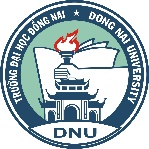 CỘNG HÒA XÃ HỘI CHỦ NGHĨA VIỆT Độc lập - Tự do - Hạnh phúc____________________________________________________